EDI Communication Form Freight invoicesSend this form by e-mail to:	edi.rollout@volvo.comPlease state the following in the subject: EDI Com form Freight INVOIC, [your carrier id]Please chose which communication protocol (OFTP2 or AS2) you will be using and fill the form accordingly.OFTP2 - Odette File Transfer ProtocolAS2 Communication FormPlease fill in regardless if OFTP2 or AS2 will be used:Volvo GroupCommunication partnerVolvo's ID on carrier (carrier No)Company NameVolvo Information TechnologyCompany nameAddressS-405 08  GothenburgAddressSwedenStand-by00-24 Test contact:Production contact:EDI & Business Integration ServicesVolvo Information Technologyedi.rollout@volvo.comHCL Technologies Ltd.+46 31 66 22 00www.volvogroup.com/edi (service request web form)Communication ContactTest contact:Production contact:EDI & Business Integration ServicesVolvo Information Technologyedi.rollout@volvo.comHCL Technologies Ltd.+46 31 66 22 00www.volvogroup.com/edi (service request web form)Phone noE-mailTest contact:Production contact:EDI & Business Integration ServicesVolvo Information Technologyedi.rollout@volvo.comHCL Technologies Ltd.+46 31 66 22 00www.volvogroup.com/edi (service request web form)Financial contactTest contact:Production contact:EDI & Business Integration ServicesVolvo Information Technologyedi.rollout@volvo.comHCL Technologies Ltd.+46 31 66 22 00www.volvogroup.com/edi (service request web form)Phone noE-mailTCP/IPVolvo GroupCommunication partnerTCP/IP Physical address SSIDO0942000055610326980VOLVOSSIDTCP/IP SFIDO0942000055610326980VOLVOSFIDTCP/IP Network addressoftp2.volvo.comNetwork addressTCP Port66196619TCP/IP PasswordVOLOFTP2PasswordTLS SSL Certificate CASectigoCertificate AuthorityFirewall detailsN.B. Incoming and outgoing IP-addresses are different because of HW (cluster) solutions. Identity sending files from Volvo 192.138.117.2 or 192.138.117.25. If possible configure your firewalls to accept files from 192.138.117*SSL Certificate details:You need a SSL Certificate issued by an approved Certificate Authority (CA). See list of approved CA at http://www.edi.volvogroup.com/en-en/setup-edi/edi-communication-setup.htmlN.B. please make sure to add the domain host name in the certificate request and do not use a static IP as host name. Make sure you have the Root CA Certificate of Sectigo imported in your EDI System. This will be used to verify Volvo's certificate. Root for Standard SSL can be found at:https://support.sectigo.com/articles/Knowledge/Sectigo-Intermediate-Certificates (Download SHA-2 Root: USERTrust RSA Certification Authority)If necessary; also import the intermediate certificate found at:https://support.sectigo.com/articles/Knowledge/Sectigo-Intermediate-Certificates (Download Sectigo RSA Organization Validation Secure Server CA [ Intermediate ] )Firewall detailsN.B. Incoming and outgoing IP-addresses are different because of HW (cluster) solutions. Identity sending files from Volvo 192.138.117.2 or 192.138.117.25. If possible configure your firewalls to accept files from 192.138.117*SSL Certificate details:You need a SSL Certificate issued by an approved Certificate Authority (CA). See list of approved CA at http://www.edi.volvogroup.com/en-en/setup-edi/edi-communication-setup.htmlN.B. please make sure to add the domain host name in the certificate request and do not use a static IP as host name. Make sure you have the Root CA Certificate of Sectigo imported in your EDI System. This will be used to verify Volvo's certificate. Root for Standard SSL can be found at:https://support.sectigo.com/articles/Knowledge/Sectigo-Intermediate-Certificates (Download SHA-2 Root: USERTrust RSA Certification Authority)If necessary; also import the intermediate certificate found at:https://support.sectigo.com/articles/Knowledge/Sectigo-Intermediate-Certificates (Download Sectigo RSA Organization Validation Secure Server CA [ Intermediate ] )Firewall detailsN.B. Incoming and outgoing IP-addresses are different because of HW (cluster) solutions. Identity sending files from Volvo 192.138.117.2 or 192.138.117.25. If possible configure your firewalls to accept files from 192.138.117*SSL Certificate details:You need a SSL Certificate issued by an approved Certificate Authority (CA). See list of approved CA at http://www.edi.volvogroup.com/en-en/setup-edi/edi-communication-setup.htmlN.B. please make sure to add the domain host name in the certificate request and do not use a static IP as host name. Make sure you have the Root CA Certificate of Sectigo imported in your EDI System. This will be used to verify Volvo's certificate. Root for Standard SSL can be found at:https://support.sectigo.com/articles/Knowledge/Sectigo-Intermediate-Certificates (Download SHA-2 Root: USERTrust RSA Certification Authority)If necessary; also import the intermediate certificate found at:https://support.sectigo.com/articles/Knowledge/Sectigo-Intermediate-Certificates (Download Sectigo RSA Organization Validation Secure Server CA [ Intermediate ] )AS2 parameterVolvo GroupCommunication partnerAS2 IdentifierVOLVO353952559AS2AS2 IDAS2 MDN URLhttps://as2.volvo.com:8443/SeeburgerAS2/AS2Controller?ls=001   AS2 MDN URLAS2 URLhttps://as2.volvo.com:8443/SeeburgerAS2/AS2Controller?ls=001 AS2 URLMessage/MDN TransportHTTPSHTTPSTLS SSL Certificate CASectigoCertificate AuthorityMDN handling (Asynchronous/Synchronous)Asynchronous or SynchronousAsynchronous/SynchronousSigned MDN (Y/N)*Y or N (N by default)Y/NSignature (Y/N)*Y or N (N by default)Y/NEncryption (Y/N)*Y or N (N by default)Y/NSigned MDN/Signature/Encryption*  used only in Secure scenarioIf you want to use encryption and/or sign, we will need your certificate to encrypt files with and your certificate to verify your signature. We will then provide you with the certificate that is used by us for signing and should be used by you to encrypt the files sent to us.Available Signature digest algorithm: MD5, SHA-1, SHA-224, SHA-256, SHA-384, SHA-512Available Encryption algorithms (recommended is 3DES or AES/256): 3DES, AES/128, AES/192, AES/256, RC2/128, RC2/40, RC2/64Firewall detailsN.B. Incoming and outgoing IP-addresses are different because of HW (cluster) solutions. Identity sending files from Volvo 192.138.117.2 or 192.138.117.25. If possible configure your firewalls to accept files from 192.138.117*SSL Certificate detailsYou need a SSL Certificate issued by an approved Certificate Authority (CA). See list of approved CA at http://www.edi.volvogroup.com/en-en/setup-edi/edi-communication-setup.html#as2 N.B. please make sure to add the domain host name in the certificate request and do not use a static IP as host name. Volvo only supports a push scenario. Files must be pushed from AS2 client to AS2 server. Polling files not allowed.Authentication policyVolvo support server authentication by verifying CA's (certificate authorities) as trust model. If server certificate has been verified by trusted CA, Volvo will trust the server.Volvo does not use/require client authentication. Volvo uses TLS line security (session encryption only).Session authentication should be done with AS2ID.Volvo support both data encryption and data signatures in message security layer, but see scenario recommendations in the table below.Volvo is using differentiated authentication policies for AS2. The differentiated authentication policies depend on the scenario to be used.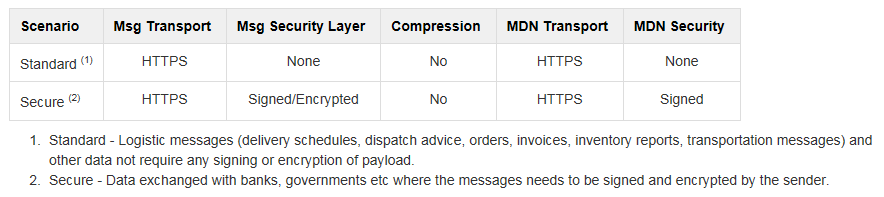 Signed MDN/Signature/Encryption*  used only in Secure scenarioIf you want to use encryption and/or sign, we will need your certificate to encrypt files with and your certificate to verify your signature. We will then provide you with the certificate that is used by us for signing and should be used by you to encrypt the files sent to us.Available Signature digest algorithm: MD5, SHA-1, SHA-224, SHA-256, SHA-384, SHA-512Available Encryption algorithms (recommended is 3DES or AES/256): 3DES, AES/128, AES/192, AES/256, RC2/128, RC2/40, RC2/64Firewall detailsN.B. Incoming and outgoing IP-addresses are different because of HW (cluster) solutions. Identity sending files from Volvo 192.138.117.2 or 192.138.117.25. If possible configure your firewalls to accept files from 192.138.117*SSL Certificate detailsYou need a SSL Certificate issued by an approved Certificate Authority (CA). See list of approved CA at http://www.edi.volvogroup.com/en-en/setup-edi/edi-communication-setup.html#as2 N.B. please make sure to add the domain host name in the certificate request and do not use a static IP as host name. Volvo only supports a push scenario. Files must be pushed from AS2 client to AS2 server. Polling files not allowed.Authentication policyVolvo support server authentication by verifying CA's (certificate authorities) as trust model. If server certificate has been verified by trusted CA, Volvo will trust the server.Volvo does not use/require client authentication. Volvo uses TLS line security (session encryption only).Session authentication should be done with AS2ID.Volvo support both data encryption and data signatures in message security layer, but see scenario recommendations in the table below.Volvo is using differentiated authentication policies for AS2. The differentiated authentication policies depend on the scenario to be used.Signed MDN/Signature/Encryption*  used only in Secure scenarioIf you want to use encryption and/or sign, we will need your certificate to encrypt files with and your certificate to verify your signature. We will then provide you with the certificate that is used by us for signing and should be used by you to encrypt the files sent to us.Available Signature digest algorithm: MD5, SHA-1, SHA-224, SHA-256, SHA-384, SHA-512Available Encryption algorithms (recommended is 3DES or AES/256): 3DES, AES/128, AES/192, AES/256, RC2/128, RC2/40, RC2/64Firewall detailsN.B. Incoming and outgoing IP-addresses are different because of HW (cluster) solutions. Identity sending files from Volvo 192.138.117.2 or 192.138.117.25. If possible configure your firewalls to accept files from 192.138.117*SSL Certificate detailsYou need a SSL Certificate issued by an approved Certificate Authority (CA). See list of approved CA at http://www.edi.volvogroup.com/en-en/setup-edi/edi-communication-setup.html#as2 N.B. please make sure to add the domain host name in the certificate request and do not use a static IP as host name. Volvo only supports a push scenario. Files must be pushed from AS2 client to AS2 server. Polling files not allowed.Authentication policyVolvo support server authentication by verifying CA's (certificate authorities) as trust model. If server certificate has been verified by trusted CA, Volvo will trust the server.Volvo does not use/require client authentication. Volvo uses TLS line security (session encryption only).Session authentication should be done with AS2ID.Volvo support both data encryption and data signatures in message security layer, but see scenario recommendations in the table below.Volvo is using differentiated authentication policies for AS2. The differentiated authentication policies depend on the scenario to be used.Note! The code representation will be ASCII and the record length will be Unstructured. Please notify us if you want another code representation and/or record length.Technical details:Communication partnerLogical address*UNB 0004/0010Qualifier*UNB 0007Internal addressUNB 0008/0014* Mandatory* Mandatory* MandatoryGlobal invoice message D03A to be transferred to the following customersGlobal invoice message D03A to be transferred to the following customersGlobal invoice message D03A to be transferred to the following customersGlobal invoice message D03A to be transferred to the following customersGlobal invoice message D03A to be transferred to the following customersGlobal invoice message D03A to be transferred to the following customersLegal buyer: Volvo Logistics Corporation (1705)Legal buyer: Volvo Logistics Corporation (1705)Legal buyer: Volvo Logistics Corporation (1705)Legal buyer: Volvo Logistics Corporation (1705)Legal buyer: Volvo Logistics Corporation (1705)Legal buyer: Volvo Logistics Corporation (1705)Volvo’scustomer NoCustomer nameLogical addressQualInternal addressRequested 1705Volvo Logistics Corporation, Gothenburg09420000556197973230001705Only for GXS customers (note that the only logical address allowed for Volvo is OD).Only for GXS customers (note that the only logical address allowed for Volvo is OD).Only for GXS customers (note that the only logical address allowed for Volvo is OD).Only for GXS customers (note that the only logical address allowed for Volvo is OD).Only for GXS customers (note that the only logical address allowed for Volvo is OD).Only for GXS customers (note that the only logical address allowed for Volvo is OD).      1705Volvo Logistics Corporation, Gothenburg094200005561979732000001OD